Happy New Year!  		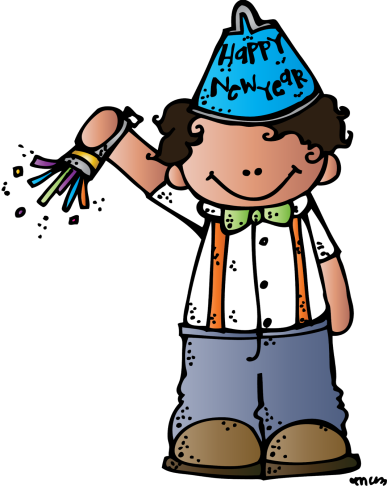 	What a year we have finished!  So much has been accomplished.  So many have received blessings because of the God you serve.  Our very dear ones are already missed, and are waiting for us on the other side.  I am so honored to have labored in the Lord’s vineyard shoulder to shoulder with God’s favorites this year.  	We wanted you to know that your church is so pleased with your efforts and your triumphs.  This is your church.  It will always be your church, and Jesus Christ is its head.  I but work here, and yes – sometimes I marvel at all the lives you touch.  	As we step together into another year-long opportunity, I hope that you will remember how greatly you are loved – by your Sovereign, and by me.   I hope that because you are loved, you will want to serve God more often, to thank God for abundance, to share the good news with us, and with neighbors, and to spend even more time with your church family.  We are blessed because we belong together and God is pleased, I’m just sure of it!  	This is a shortened version of your Pipeline newsletter.  It is filled with blessings from your staff and Session, as well as pictures of our newest success – the renovations of the Sanctuary.  We aren’t finished yet, but we are well on our way.  Many thanks to the three wonderful families who stepped up to pay for it all.  Perhaps in 2016 you’ll think of a special room that you’d like to help renovate, you may certainly make a specific contribution that can be used as seed money.  	The church staff and I are so grateful for your Christmas gifts.  They wonder, as I do, how you can be so generous to us.  You fill our hearts and you remind us of your love.  Serving God and serving you is our great reward.	This New Year I wish you to have courage to fight for your dreams and the blessings of Almighty God to help you emerge victorious.  May you stand up for your own rights this New Year and also the rights of brothers and sisters in Christ, and may nothing stop you from championing a cause that you hold close to your heart.  We are blessed, indeed!Candice   “Look at the nations and watch − and be utterly amazed.For I am going to do something in your days that you would not believe, even if you were told.”− Habakkuk 1:5